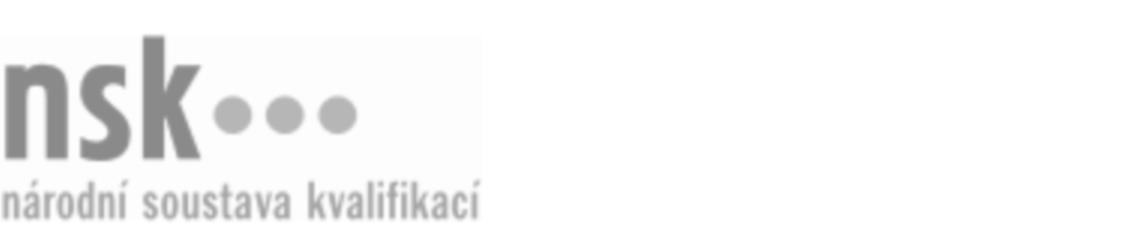 Autorizované osobyAutorizované osobyAutorizované osobyAutorizované osobyAutorizované osobyAutorizované osobyKuchař pro přípravu pokrmů dietního stravování (kód: 65-036-M) Kuchař pro přípravu pokrmů dietního stravování (kód: 65-036-M) Kuchař pro přípravu pokrmů dietního stravování (kód: 65-036-M) Kuchař pro přípravu pokrmů dietního stravování (kód: 65-036-M) Kuchař pro přípravu pokrmů dietního stravování (kód: 65-036-M) Kuchař pro přípravu pokrmů dietního stravování (kód: 65-036-M) Autorizující orgán:Ministerstvo pro místní rozvojMinisterstvo pro místní rozvojMinisterstvo pro místní rozvojMinisterstvo pro místní rozvojMinisterstvo pro místní rozvojMinisterstvo pro místní rozvojMinisterstvo pro místní rozvojMinisterstvo pro místní rozvojMinisterstvo pro místní rozvojMinisterstvo pro místní rozvojSkupina oborů:Gastronomie, hotelnictví a turismus (kód: 65)Gastronomie, hotelnictví a turismus (kód: 65)Gastronomie, hotelnictví a turismus (kód: 65)Gastronomie, hotelnictví a turismus (kód: 65)Gastronomie, hotelnictví a turismus (kód: 65)Povolání:Kvalifikační úroveň NSK - EQF:4444444444Platnost standarduPlatnost standarduPlatnost standarduPlatnost standarduPlatnost standarduPlatnost standarduStandard je platný od: 26.07.2016Standard je platný od: 26.07.2016Standard je platný od: 26.07.2016Standard je platný od: 26.07.2016Standard je platný od: 26.07.2016Standard je platný od: 26.07.2016Kuchař pro přípravu pokrmů dietního stravování,  28.03.2024 17:12:50Kuchař pro přípravu pokrmů dietního stravování,  28.03.2024 17:12:50Kuchař pro přípravu pokrmů dietního stravování,  28.03.2024 17:12:50Kuchař pro přípravu pokrmů dietního stravování,  28.03.2024 17:12:50Strana 1 z 2Autorizované osobyAutorizované osobyAutorizované osobyAutorizované osobyAutorizované osobyAutorizované osobyAutorizované osobyAutorizované osobyAutorizované osobyAutorizované osobyAutorizované osobyAutorizované osobyK této profesní kvalifikaci nejsou zatím přiřazeny žádné autorizované osoby.K této profesní kvalifikaci nejsou zatím přiřazeny žádné autorizované osoby.K této profesní kvalifikaci nejsou zatím přiřazeny žádné autorizované osoby.K této profesní kvalifikaci nejsou zatím přiřazeny žádné autorizované osoby.K této profesní kvalifikaci nejsou zatím přiřazeny žádné autorizované osoby.K této profesní kvalifikaci nejsou zatím přiřazeny žádné autorizované osoby.Kuchař pro přípravu pokrmů dietního stravování,  28.03.2024 17:12:50Kuchař pro přípravu pokrmů dietního stravování,  28.03.2024 17:12:50Kuchař pro přípravu pokrmů dietního stravování,  28.03.2024 17:12:50Kuchař pro přípravu pokrmů dietního stravování,  28.03.2024 17:12:50Strana 2 z 2